g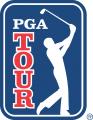 2021 Puerto Rico Open/WGC-Workday Championship at The Concession select player informationWGC-Workday Championship at The Concession Select PlayersYuki Inamori (OWGR – 166)26-year-old won the Japan Open in 2018 and 2020Makes fourth PGA TOUR start (T73/2018 WGC-HSBC Champions, T64/2019 Sony Open in Hawaii, T72/2019 The Open Championship)Brad Kennedy (OWGR – 155)46-year-old Australian owns three Japan Golf Tour titles (2012 Mizuno Open, 2013 Kansai Open, 2018 Sega Sammy Cup)Six-time winner on the PGA Tour of Australasia, most recently the 2021 TPS Victoria hosted by Geoff OgilvyMakes fourth PGA TOUR start with T41 at 2020 ZOZO CHAMPIONSHIP his most recent; missed the cut both times he contested The Open Championship (2011, 2012)Chan Kim (OWGR – 88)Following a T60 at 2020 ZOZO CHAMPIONSHIP @ SHERWOOD, returned to Japan Golf Tour to post two top-five results before claiming victory at 2020 Golf Nippon Series JT Cup, his fifth title on the Japan Golf TourWon 2019 Japan Open Golf Championship for fourth career title, one of seven top-five results on the Japan Golf Tour in 2019Lone top-25 result in 10 PGA TOUR appearances came at The Open Championship in 2017 (T11 at Royal Birkdale)Former Arizona State golfer won three titles on the Japan Golf Tour in 2017 (Gate Way To The Open – Mizuno Open, Shigeo Nagashima Invitational SEGA SAMMY Cup, Heiwa PGM Championship)Min Woo Lee (OWGR – 202)22-year-old Australian made PGA TOUR debut at 2021 AT&T Pebble Beach Pro-Am (MC)Turned professional in 2019 and won the 2020 ISPS Handa Vic Open, a co-sanctioned European Tour/Australasian Tour eventYounger brother of LPGA professional Minjee Lee; when Min Woo won the 2016 U.S. Junior Championship, he and Minjee became the first brother/sister pair to win the USGA’s junior championships (Minjee won the U.S. Girls’ Junior in 2012)Wade Ormsby (OWGR – 177)40-year-old Australian who has played the European Tour, Korn Ferry Tour and Asian Tour, earned his first European Tour title in his 264th start at the 2017 UBS Hong Kong Open; won that event again in 2020, his most recent victoryMakes fifth PGA TOUR start, most recently the 2018 WGC-FedEx St. Jude Invitational where his T39 marks his best TOUR result J.C. (Juan Carlo) Ritchie (OWGR – 211)South African owns seven Sunshine Tour wins, most recently the 2020 Limpopo ChampionshipMakes third PGA TOUR start (76th/2018 WGC-HSBC Champions, MC/2020 U.S. Open)Turns 27 on Wednesday of tournament week (February 24)Trevor Simsby (OWGR – 416)California native and former University of Washington golfer makes PGA TOUR debutWon the 2020 Bandar Malaysia Open on the Asian TourMade three cuts in 17 Korn Ferry Tour starts; made one cut in six starts on PGA TOUR LatinoamericaDanie van Tonder (OWGR – 154)29-year-old South African owns seven wins on the Sunshine Tour, including four in 2020, most recently 2020 Investec Royal Swazi OpenMakes third PGA TOUR start, having played two World Golf Championships events in 2015 Will Zalatoris (OWGR – 48)Made 10 cuts in 18 PGA TOUR starts, including four top-10s this season (T6/2020 U.S. Open, T8/2020 Corales Puntacana Resort & Club Championship, T5/2020 Shriners Hospitals for Children Open, T7/Farmers Insurance Open)Earned PGA TOUR Special Temporary Membership following the 2020 Bermuda Championship (T16)Former Wake Forest golfer earned a spot in 2015 The Genesis Invitational (MC) after winning the Collegiate Showcase with a 4-under 67 at Riviera CCIn 2016, played his second PGA TOUR event as an amateur, missing the cut at the AT&T Byron Nelson near his hometown of Plano, Texas after receiving a sponsor exemption; a year earlier, was scheduled to play the Byron Nelson but was forced to withdraw right before the tournament with an emergency appendectomyDecided to forego his final year at Wake Forest and turn professional; first TOUR start as a professional – MC/2018 Farmers Insurance OpenKorn Ferry Tour member in 2019 and 2020 with lone victory (2020 TPC Colorado Championship) among nine top-10 results in 2020In 2020, set a record for most consecutive top-20s on Korn Ferry Tour (11); has recorded 18 top-20 results in his last 21 tournamentsPuerto Rico OpenSponsor ExemptionsWill CannonMissed the cut at the Puerto Rico Open in 2017 and 201928-year-old from Hoover, Alabama, left UAB in 2016 with a 71.67 stroke average after posting 11 rounds of par or better in 14 events during his senior yearMakes his fifth PGA TOUR start (MC/2017 Puerto Rico Open, MC/2017 Barbasol Championship, T57/2018 Barbasol Championship, MC/2019 Puerto Rico Open)Tyler ColletMakes PGA TOUR debut after completing Professional Golf Management course at Eastern Kentucky University followed by Head Golf internship at The Country Club of New York25-year-old Vero Beach, Florida resident won the 2020 South Florida PGA Professional Championship with 54-hole total of 7-under 209 to earn a spot in the field this weekEdward Figueroa27-year-old Puerto Rico native poised to make his eighth start on the PGA TOUR and sixth as a professional, but yet to make a cutAll TOUR starts came at the Puerto Rico Open (2012, 2013, 2015, 2016, 2017, 2019, 2020)Won the 2012 AJGA Puerto Rico Junior Open, which earned him a spot into his first Puerto Rico OpenIan Holt25-year-old former Kent State University golfer makes PGA TOUR debut; grew up 10 minutes from Kent StateFinished No.9 on the Mackenzie Tour-PGA TOUR Canada Order of Merit in 2018 and No. 12 in 2019Started playing ice-hockey at the age of 3 before switching to golf as a 12-year-oldJoohyung (Tom) KimWon the 2019 Panasonic Open India as a 17-year-old to become the second-youngest professional to win on the Asian TourAt 18, won 2020 Gunsan Country Club Open to become the youngest winner on the Korea PGA Tour, which moved him into the top-100 on the OWGR and earned a spot in the field for the 2020 PGA ChampionshipFive PGA TOUR starts: 2020 PGA Championship/MC, 2020 Safeway Open/T67, 2020 Corales Puntacana Resort & Club Championship/T33, 2020 THE CJ CUP @ SHADOW CREEK/64th , 2021 The American Express/MCSeoul, Korea native has lived in various countries including Australia, China, Philippines and ThailandMarios MontenegroArgentina native attended Bishops Gate Golf Academy before turning professional in 2016Missed the cut at the 2019 Barbasol Championship in his only PGA TOUR startOwns four top-25s in 23 starts on PGA TOUR Latinoamerica; finished T57 at 2019 Utah Championship in his lone start on Korn Ferry TourChris NidoMiami native makes his third PGA TOUR start – debut came at this event in 2017 as a 17-year-old (MC/77-70); second start was also at the 2020 Puerto Rico Open (MC/71-77)Roberto NievesUniversity of Delaware golfer makes PGA TOUR debut; his 72.59 career average round is the lowest in program historyBryson NimmerClemson golfer makes his third TOUR start this week; made his TOUR debut at this event in 2019 (T47) and returned for his second TOUR start (MC)Won 2020 LOCALiQ Series points standings after winning both of the first two events and finishing runner-up in the fourthHe and his father, Tony (1980-83), comprise the only father-son combination in Clemson history to both earn All-ACC honorsOnce shot 13-under 59 in a practice round at the 7,100-yard Jack Nicklaus designed The Reserve at Lake KeoweeThomas Pieters29-year-old former University of Illinois standout owns four European Tour titlesTeamed with Thomas Detry to win the 2018 World Cup of Golf for BelgiumBest finish in 35 PGA TOUR starts is T2 at 2017 The Genesis Invitational where he became eligible for Special Temporary Membership (which he took) and followed with three additional top-five finishes that season (T5/WGC-Mexico Championship, T4/Masters Tournament, 4th/WGC-FedEx St. Jude Invitational) Posted T23 in the 2020 U.S. Open, his lone start on TOUR this seasonMarcelo RozoColombian makes third TOUR start and second at Puerto Rico Open (MC/2017 Puerto Rico Open)Made TOUR debut at the 2015 RBC Canadian Open, where he made the cut but didn’t play the final round after earning a sponsor exemption into that event as the men’s gold medal winner at the 2015 Pan-American Games in TorontoOwns three victories on PGA TOUR Latinoamérica (2013 VISA Open de Argentina, 2014 TransAmerican Power Products Open, 2018 JHSF Brazil)Sebastian SaavedraMade three PGA TOUR starts, missing the cut in each (2014 Travelers Championship, 2014 Barracuda Championship, 2020 Corales Puntacana Resort & Club Championship)Made two cuts in two Korn Ferry Tour appearances (T54/2009 Panama CLARO, T34/2009 Mexico Open)In 110 PGA TOUR Lationamerica appearances, owns 40 top-25s, including 14 top-10s and four runner-up resultsOllie Schniederjans Makes 102nd PGA TOUR start; owns nine top-10s in 101 career starts, most recent a third at 2020 Bermuda ChampionshipFormer Georgia Tech standout finished No. 60 in the FedExCup in his rookie season on TOUR (2017), capturing five top-10s, including a runner-up result at the Wyndham ChampionshipThree TOUR starts this season (Bermuda Championship/3rd, Vivint Houston Open/MC, Mayakoba Golf Classic/MC) Stephen Stallings, Jr.Louisville, Kentucky native played two events on PGA TOUR (T45/2019 Barbasol Championship, T33/2020 Corales Puntacana Resort & Club Championship)Made one Mackenzie Tour-PGA TOUR Canada start in 2018 (MC)Justin SuhTop-10 finish (T8) at 2020 Shriners Hospitals for Children Open earned him a spot in the field at 2020 Bermuda Championship (MC)15 starts as a professional with five made cuts (2019 3M Open/T58, 2020 Barracuda Championship/T21, 2020 Corales Puntacana Resort & Club Championship/T14, 2020 Shriners Hospitals for Children Open/T8, 2021 Farmers Insurance Open/T37)Four-time All-American at USC and former top-ranked amateur in the world is a San Jose, California native 2018 Pac-12 Player of the Year, 2019 Pac-12 Scholar Athlete of the Year Cameron Young Former Wake Forest alum played in the 2019 U.S. Open as an amateur (75-76/MC), his PGA TOUR debut23-year-old Jupiter, Florida resident made second TOUR start after advancing in a Monday qualifier 5-for-2 playoff to earn a spot in the field at 2021 Farmers Insurance Open (MC)Played eight Korn Ferry Tour events in 2020 with runner-up at Nationwide Children’s Hospitals Championship the highlightPosted one top-10 in three starts on PGA TOUR Latinoamerica in 2019Father is a head golf professional at Sleepy Hollow CC in New York, aunt is a teaching professionalhttps://www.pgatour.com/korn-ferry-tour/news/2021/01/27/cameron-young-monday-qualifies-farmers-insurance-open-torrey-pines.htmlSelect Players (top 10 finishers from 2020 Korn Ferry Tour points)Paul Barjon28-year-old was born in New Caledonia and competed for France in 2012 World Team Amateur ChampionshipMakes fourth PGA TOUR start: MC/2019 Valero Texas Open, where he Monday qualified with 65, marked his PGA TOUR debut; T20/2019 RBC Canadian Open as a sponsor exemption; MC/2020 U.S. OpenPosted five top-10s, including three runner-up results in 19 starts on 2020 Korn Ferry Tour en route to No. 10 ranking on points listOwns three Mackenzie Tour-PGA TOUR Canada titlesLee HodgesFormer University of Alabama golfer made PGA TOUR debut at 2018 The RSM Classic/T54; only other TOUR start was 2020 U.S. Open/MCRanked No. 6 on 2020 Korn Ferry Tour points list; won 2020 WinCo Foods Portland OpenPosted a second- and third-place finish among nine starts on Mackenzie Tour-PGA TOUR Canada to finish No. 15 on 2018 Order of Merit Ranked No. 4 in scoring average on 2018 Mackenzie Tour-PGA TOUR Canada with 68.00Stepan JaegerT13 at 2018 Quicken Loans National is best finish in 58 starts on TOUR; most recent start was 2020 U.S. Open (T34)Played college golf at University of Tennessee-ChattanoogaShot 58 in first round of 2016 Ellie Mae Classic and followed with 65-64-63 to set 72-hole record (250) to claim first Korn Ferry Tour titleWon fifth Korn Ferry Tour title at 2020 Albertsons Boise Open en route to No. 8 ranking on 2020 Korn Ferry Tour points listTyler Pendrith29-year-old Canadian attended Kent State where he was an honorable mention All-American in 2014Monday qualified for the 2019 Puerto Rico Open/MCT23 at 2020 U.S. Open and T43 at 2014 RBC Canadian Open are the two cuts he has made in four starts on TOURHas two wins in 41 starts on the Mackenzie Tour-PGA TOUR CanadaFour runner-up results among six top-10s en route to No. 2 ranking on 2020 Korn Ferry Tour points listMito Pereira25-year-old Chile native won the Chilean Professional Tour's Abierto Internacional de Las Brisas de Chicureo at the age of 17 in 2013Played one year at Texas Tech before turning professional in 2015 Makes third PGA TOUR start; debut was at 2018 Wells Fargo Championship (MC) after Monday qualifying; also 2019 U.S. Open (MC)Won first Korn Ferry Tour title at 2020 CC de Bogota Championship en route to No. 12 ranking on 2020 Korn Ferry Tour points listOwns one title in 43 starts on PGA TOUR LatinoamericaDavis Riley Former University of Alabama golfer decided to forgo his final semester of eligibility in late 2018 to turn professionalDecorated junior golfer finished runner-up twice at the U.S. Junior AmateurEight PGA TOUR appearances (2015 U.S. Open/MC, 2019 AT&T Byron Nelson/T29, 2019 Sanderson Farms Championship/T39, 2019 The RSM Classic/76th, 2020 U.S. Open/MC, 2020 Sanderson Farms Championship/MC, 2021 Waste Management Phoenix Open/T58, 2021 AT&T Pebble Beach Pro-Am/MC)Ranked No. 3 on the Korn Ferry Tour points list in 2020, notching two wins (Panama Championship, TPC San Antonio Champions)Greyson SiggMakes fourth PGA TOUR appearance; 2017 The RSM Classic/T49, 2019 The RSM Classic/MC, 2020 U.S. Open/MCPosted six top-10s in 20 starts en route to No. 7 ranking on 2020 Korn Ferry Tour points listFinished T3 at the 2017 Mackenzie Tour-PGA TOUR Canada Q School in 2017 while playing collegiate golf at the University of Georgia26-year-old from Augusta, Georgia turned professional after college in 2017 and immediately posted back-to-back top-10 results in CanadaMade Mackenzie Tour-PGA TOUR Canada history in 2019, joining Jason Bohn and Brady Schnell as the only players to shoot a sub-60 round on that Tour; birdied final three holes for 12-under 59 at Gallagher’s Canyon G&CC in Kelowna, eventually finishing third at the GolfBC ChampionshipBrandon WuMade five cuts in eight PGA TOUR startsPosted five top-10s in nine Korn Ferry Tour starts in 2020, including a win at the Korn Ferry Tour Championship presented by United Leasing & Finance to eventually finish the season ranked No. 4 on the Korn Ferry Tour points listStanford standout who majored in Product Design was stroke-play medalist at 2019 U.S. Amateur and a member of the winning NCAA Championship team in 2019Finished T35 at 2019 U.S. Open and MC at 2019 The Open after becoming the first amateur since 1957 to qualify for both events in the same year (without receiving an exemption)Was awarded his diploma from Stanford at the 72nd hole at the 2019 U.S. Open at Pebble BeachBorn in Danville, California but lived in Beijing, China for five yearsAdditional Select PlayersSmylie KaufmanWon the 2015 Shriners Hospitals for Children Open in just his fifth career PGA TOUR startHas made two cuts in his last 30 PGA TOUR starts (T69/2018 The American Express, 71/2019 Rocket Mortgage Classic)Makes 90th career start on TOUR this week; most recent was 2020 Puerto Rico Open (MC)Posted a T27 result in the 2019 Emirates Australian Open with scores of 75-66-71-70John RollinsThree-time PGA TOUR winner seeks first top-10 on TOUR since T4 at 2014 Sanderson Farms Championship, his 43rd career top-10Missed six cuts in six starts in 2019-20 PGA TOUR Season; lone start this season is Corales Puntacana Resort & Club Championship (MC)Monday Qualifiers A Monday Qualifier was held at PGA National-Estates (par-71) and the following players advanced.Zach Smith (63)Former UC Santa Barbara standout won the 2020 Scottsdale AZ Open at Talking Stick GC in May for his first professional victory, shooting 63-67-62; field included PGA TOUR professionals Kevin Streelman, Nate Lashley and Joel Dahmen25-year-old successfully Monday qualified to make his PGA TOUR debut this weekFinished T8 at the 2020 Mackenzie Tour-PGA TOUR Canada Qualifying SchoolDonnie Trosper (64)Makes third PGA TOUR start; advanced to the 2020 Workday Charity Open (MC/75-80) with 10-under 62 in the Monday qualifier a week after advancing to the 2020 Rocket Mortgage Classic (67), where he made his PGA TOUR debut (MC/78-77)Canton, Michigan native earned all-Big Ten honors in his one season playing collegiate golf at Michigan State after transferring from Central Florida23-year-old winner of the 2018 Michigan Publinx Medal Play Championship finished T134 at 2019 Korn Ferry Tour Qualifying SchoolDalton Ward (64)29-year-old South Carolina native makes third PGA TOUR start, but first since 2016 Zurich Classic of New Orleans (MC/85-72); TOUR debut was 2015 Wyndham Championship (MC/70-75)Played two full seasons on Mackenzie Tour-PGA TOUR Canada, posting one top-25 result each season (2018, 2019)Dylan Meyer (65)Former University of Illinois standout won a 3-for-1 playoff at the third extra hole Tuesday morning to earn a spot in the fieldWas diagnosed with ulcerative colitis, an inflammation of the large intestine; now undergoes medicinal treatments every eight weeks for the rest of his life 2017 John Deere Classic (MC) marked his PGA TOUR debut; at the 2018 U.S. Open (T20) he made his first start as a professional after successfully sectional qualifying for the championship T7 finish at the 2018 Sanderson Farms Championship is his best result in 15 TOUR startsMost recent start on TOUR was 2020 Barracuda Championship (MC)